ОБЩИЕ СВЕДЕНИЯ Учебная дисциплина «Технология производства тары и упаковки» изучается в седьмом  семестре.Курсовая работа/Курсовой проект – не предусмотреныФорма промежуточной аттестации: экзаменМесто учебной дисциплины в структуре ОПОПУчебная дисциплина «Технология производства тары и упаковки» относится к части программы, формируемой участниками образовательных отношений.Основой для освоения дисциплины являются результаты обучения по предшествующим дисциплинам и практикам:Высокомолекулярные соединенияТехнологическое оборудование для производства упаковкиТехнология процесса упаковочного производстваОтделка полиграфической и упаковочной продукции;Результаты обучения по учебной дисциплине используются при изучении следующих дисциплин и прохождения практик:Управление технологическими потоками;Утилизация, вторичная переработка материалов, биоразлагаемые упаковочные материалы;Современные направления развития технологии производства полимерных упаковочных материалов  Результаты освоения учебной дисциплины в дальнейшем будут использованы при прохождении производственной практики и выполнении выпускной квалификационной работы. ЦЕЛИ И ПЛАНИРУЕМЫЕ РЕЗУЛЬТАТЫ ОБУЧЕНИЯ ПО ДИСЦИПЛИНЕ Целями изучения дисциплины «Технология производства тары и упаковки» являются:формирование теоретических знаний и практических навыков разработки, производства и контроля качества тароупаковочных видов продукции, решения исследовательских задач и внедрения результатов исследований в технологиях изготовления тары и упаковки;формирование навыков научно-теоретического подхода к решению задач профессиональной направленности и практического их использования в дальнейшей профессиональной деятельности;формирование у обучающихся компетенций, установленных образовательной программой в соответствии с ФГОС ВО по данной дисциплине. Результатом обучения по учебной дисциплине является овладение обучающимися знаниями, умениями, навыками и опытом деятельности, характеризующими процесс формирования компетенций и обеспечивающими достижение планируемых результатов освоения учебной дисциплины.Формируемые компетенции, индикаторы достижения компетенций, соотнесённые с планируемыми результатами обучения по дисциплине:СТРУКТУРА И СОДЕРЖАНИЕ УЧЕБНОЙ ДИСЦИПЛИНЫОбщая трудоёмкость учебной дисциплины по учебному плану составляет:Структура учебной дисциплины для обучающихся по видам занятий (очная форма обучения)Структура учебной дисциплины для обучающихся по видам занятий (очно-заочная форма обучения) – отсутствует3.3 	Структура учебной дисциплины для обучающихся по видам занятий (заочная форма обучения) – отсутствует Структура учебной дисциплины для обучающихся по разделам и темам дисциплины: (очная форма обучения)Структура учебной дисциплины/модуля для обучающихся по разделам и темам дисциплины: (очно-заочная форма обучения) – отсутствуетСтруктура учебной дисциплины/модуля для обучающихся по разделам и темам дисциплины: (заочная форма обучения)- отсутствует Краткое содержание учебной дисциплиныОрганизация самостоятельной работы обучающихсяСамостоятельная работа студента – обязательная часть образовательного процесса, направленная на развитие готовности к профессиональному и личностному самообразованию, на проектирование дальнейшего образовательного маршрута и профессиональной карьеры.Самостоятельная работа обучающихся по дисциплине организована как совокупность аудиторных и внеаудиторных занятий и работ, обеспечивающих успешное освоение дисциплины. Аудиторная самостоятельная работа обучающихся по дисциплине выполняется на учебных занятиях под руководством преподавателя и по его заданию. Аудиторная самостоятельная работа обучающихся входит в общий объем времени, отведенного учебным планом на аудиторную работу, и регламентируется расписанием учебных занятий. Внеаудиторная самостоятельная работа обучающихся – планируемая учебная, научно-исследовательская, практическая работа обучающихся, выполняемая во внеаудиторное время по заданию и при методическом руководстве преподавателя, но без его непосредственного участия, расписанием учебных занятий не регламентируется.Внеаудиторная самостоятельная работа обучающихся включает в себя:подготовку к лекциям, лабораторным занятиям, экзамену;изучение учебных пособий, рекомендованного видеоматериала;изучение теоретического и практического материала по рекомендованным источникам;подготовка к защите лабораторных работ;подготовка к промежуточной аттестации в течение семестра;Самостоятельная работа обучающихся с участием преподавателя в форме иной контактной работы предусматривает групповую и (или) индивидуальную работу с обучающимися и включает в себя:проведение индивидуальных и групповых консультаций по отдельным темам/разделам дисциплины;проведение консультаций перед экзаменом;Применение электронного обучения, дистанционных образовательных технологийРеализация программы учебной дисциплины с применением электронного обучения и дистанционных образовательных технологий регламентируется действующими локальными актами университета.Учебная деятельность частично проводится на онлайн-платформе за счет применения учебно-методических электронных образовательных ресурсов:РЕЗУЛЬТАТЫ ОБУЧЕНИЯ ПО ДИСЦИПЛИНЕ, КРИТЕРИИ ОЦЕНКИ УРОВНЯ СФОРМИРОВАННОСТИ КОМПЕТЕНЦИЙ, СИСТЕМА И ШКАЛА ОЦЕНИВАНИЯСоотнесение планируемых результатов обучения с уровнями сформированности компетенций.ОЦЕНОЧНЫЕ СРЕДСТВА ДЛЯ ТЕКУЩЕГО КОНТРОЛЯ УСПЕВАЕМОСТИ И ПРОМЕЖУТОЧНОЙ АТТЕСТАЦИИ, ВКЛЮЧАЯ САМОСТОЯТЕЛЬНУЮ РАБОТУ ОБУЧАЮЩИХСЯПри проведении контроля самостоятельной работы обучающихся, текущего контроля и промежуточной аттестации по учебной дисциплине «Технология производства тары и упаковки» проверяется уровень сформированности у обучающихся компетенций и запланированных результатов обучения по дисциплине, указанных в разделе 2 настоящей программы.Формы текущего контроля успеваемости, примеры типовых заданий: Критерии, шкалы оценивания текущего контроля успеваемости:Промежуточная аттестация:Критерии, шкалы оценивания промежуточной аттестации учебной дисциплины:Примерные темы курсовой работы/курсового проекта: Курсовой проект не предусмотренКритерии, шкалы оценивания курсовой работы/курсового проекта; Курсовой проект не предусмотренСистема оценивания результатов текущего контроля и промежуточной аттестации.Оценка по дисциплине выставляется обучающемуся с учётом результатов текущей и промежуточной аттестации.ОБРАЗОВАТЕЛЬНЫЕ ТЕХНОЛОГИИРеализация программы предусматривает использование в процессе обучения следующих образовательных технологий:проблемная лекция;поиск и обработка информации с использованием сети Интернет;применение электронного обучения;использование на лекционных занятиях видеоматериалов и наглядных пособий;самостоятельная работа в системе электронной среды университета;обучение в сотрудничестве (командная, групповая работа);ПРАКТИЧЕСКАЯ ПОДГОТОВКАПрактическая подготовка в рамках учебной дисциплины реализуется при проведении лабораторных занятий, предусматривающих участие обучающихся в выполнении отдельных элементов, связанных с будущей профессиональной деятельностью. Проводятся отдельные занятия лекционного типа, которые предусматривают передачу учебной информации обучающимся, которая необходима для последующего выполнения практической работыОРГАНИЗАЦИЯ ОБРАЗОВАТЕЛЬНОГО ПРОЦЕССА ДЛЯ ЛИЦ С ОГРАНИЧЕННЫМИ ВОЗМОЖНОСТЯМИ ЗДОРОВЬЯПри обучении лиц с ограниченными возможностями здоровья и инвалидов используются подходы, способствующие созданию безбарьерной образовательной среды: технологии дифференциации и индивидуального обучения, применение соответствующих методик по работе с инвалидами, использование средств дистанционного общения, проведение дополнительных индивидуальных консультаций по изучаемым теоретическим вопросам и практическим занятиям, оказание помощи при подготовке к промежуточной аттестации.При необходимости рабочая программа дисциплины может быть адаптирована для обеспечения образовательного процесса лицам с ограниченными возможностями здоровья, в том числе для дистанционного обучения.Учебные и контрольно-измерительные материалы представляются в формах, доступных для изучения студентами с особыми образовательными потребностями с учетом нозологических групп инвалидов:Для подготовки к ответу на практическом занятии, студентам с ограниченными возможностями здоровья среднее время увеличивается по сравнению со средним временем подготовки обычного студента.Для студентов с инвалидностью или с ограниченными возможностями здоровья форма проведения текущей и промежуточной аттестации устанавливается с учетом индивидуальных психофизических особенностей (устно, письменно на бумаге, письменно на компьютере, в форме тестирования и т.п.). Промежуточная аттестация по дисциплине может проводиться в несколько этапов в форме рубежного контроля по завершению изучения отдельных тем дисциплины. При необходимости студенту предоставляется дополнительное время для подготовки ответа на зачете или экзамене.Для осуществления процедур текущего контроля успеваемости и промежуточной аттестации, обучающихся создаются, при необходимости, фонды оценочных средств, адаптированные для лиц с ограниченными возможностями здоровья и позволяющие оценить достижение ими запланированных в основной образовательной программе результатов обучения и уровень сформированности всех компетенций, заявленных в образовательной программе.МАТЕРИАЛЬНО-ТЕХНИЧЕСКОЕ ОБЕСПЕЧЕНИЕ ДИСЦИПЛИНЫ Материально-техническое обеспечение дисциплины при обучении с использованием традиционных технологий обучения.Материально-техническое обеспечение учебной дисциплины при обучении с использованием электронного обучения и дистанционных образовательных технологий.Технологическое обеспечение реализации программы осуществляется с использованием элементов электронной информационно-образовательной среды университета.УЧЕБНО-МЕТОДИЧЕСКОЕ И ИНФОРМАЦИОННОЕ ОБЕСПЕЧЕНИЕ УЧЕБНОЙ ДИСЦИПЛИНЫИНФОРМАЦИОННОЕ ОБЕСПЕЧЕНИЕ УЧЕБНОГО ПРОЦЕССАРесурсы электронной библиотеки, информационно-справочные системы и профессиональные базы данных:Перечень программного обеспечения Перечень используемого программного обеспечения с реквизитами подтверждающих документов составляется в соответствии с Приложением № 2 к ОПОП ВО.ЛИСТ УЧЕТА ОБНОВЛЕНИЙ РАБОЧЕЙ ПРОГРАММЫ УЧЕБНОЙ ДИСЦИПЛИНЫ/МОДУЛЯВ рабочую программу учебной дисциплины/модуля внесены изменения/обновления и утверждены на заседании кафедры:Министерство науки и высшего образования Российской ФедерацииМинистерство науки и высшего образования Российской ФедерацииФедеральное государственное бюджетное образовательное учреждениеФедеральное государственное бюджетное образовательное учреждениевысшего образованиявысшего образования«Российский государственный университет им. А.Н. Косыгина«Российский государственный университет им. А.Н. Косыгина(Технологии. Дизайн. Искусство)»(Технологии. Дизайн. Искусство)»Институт Химических технологий и промышленной экологииКафедра Химии и технологии полимерных материалов и нанокомпозитовРАБОЧАЯ ПРОГРАММАУЧЕБНОЙ ДИСЦИПЛИНЫРАБОЧАЯ ПРОГРАММАУЧЕБНОЙ ДИСЦИПЛИНЫРАБОЧАЯ ПРОГРАММАУЧЕБНОЙ ДИСЦИПЛИНЫТехнология производства тары и упаковкиТехнология производства тары и упаковкиТехнология производства тары и упаковкиУровень образования бакалавриатбакалавриатНаправление подготовкиКод29.03.03Технология полиграфического и упаковочного производстваНаправленность (профиль)Технология и дизайн упаковочного производства Технология и дизайн упаковочного производства Срок освоения образовательной программы по очной форме обучения4 года4 годаФорма обученияочнаяочнаяРабочая программа учебной дисциплины «Технология производства тары и упаковки» основной профессиональной образовательной программы высшего образования, рассмотрена и одобрена на заседании кафедры, протокол №1   от  26.08..2021 гРабочая программа учебной дисциплины «Технология производства тары и упаковки» основной профессиональной образовательной программы высшего образования, рассмотрена и одобрена на заседании кафедры, протокол №1   от  26.08..2021 гРабочая программа учебной дисциплины «Технология производства тары и упаковки» основной профессиональной образовательной программы высшего образования, рассмотрена и одобрена на заседании кафедры, протокол №1   от  26.08..2021 гРабочая программа учебной дисциплины «Технология производства тары и упаковки» основной профессиональной образовательной программы высшего образования, рассмотрена и одобрена на заседании кафедры, протокол №1   от  26.08..2021 гРазработчик рабочей программы учебной дисциплины:Разработчик рабочей программы учебной дисциплины:Разработчик рабочей программы учебной дисциплины:Разработчик рабочей программы учебной дисциплины:Доцент                    Н.В.Черноусова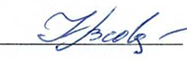                     Н.В.ЧерноусоваЗаведующая кафедрой:Заведующая кафедрой:          Н.Р.Кильдеева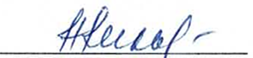 Код и наименование компетенцииКод и наименование индикаторадостижения компетенцииПланируемые результаты обучения по дисциплинеПК-2Способен участвовать в подготовке исходных данных и в разработке и проектировании технологических процессов, технологических линий, комплексов для выпуска печатной и упаковочной продукции, оказание услуг в смежных областях, а также в работе по технико-экономическому обоснованию проектных решений   ИД-ПК-2.1Анализ существующих технологических процессов и производств по выпуску упаковочной и полиграфической продукции с точки зрения эффективности проектных решенийИД-ПК-2.3Участие в работе по технико-экономическому обоснованию проектных решений, в том числе умение производить организационно- технологические расчеты при выпуске печатной и упаковочной продукцииконтролирует соответствие рабочих чертежей изделия и технологической оснастки художественно-конструкторскому проекту, особенно деталей и узлов, которые могут повлиять на удобство эксплуатации и внешний вид конструкцииосуществляет авторский надзор за реализацией художественно-конструкторских решений при проектировании, изготовлении, испытаниях и доводке опытных образцов изделий, и подготовке технической документации для серийного (массового) производства, внесение в нее необходимых изменений;ПК-3Способен анализировать причины, вызывающие снижение качества продукции на всех стадиях производственного процесса, выявлять причины возникновения дефектов, разрабатывать планы мероприятий по их устранению. ИД-ПК-3.1	Анализ видов брака, вызывающих ухудшение качественных и количественных показателей продукции на всех стадиях производства продукцииИД-ПК-3.2Выявление причин возникновения брака, вызывающих ухудшение качественных и количественных показателей продукции на стадии производства продукцииИД-ПК-3,3Разработка корректирующих действий по устранению технологических нарушений, вызывающих ухудшение качественных и количественных показателей продукции на стадии производства продукции- Определяет технологические факторы, влияющие на расход сырья, химикатов, материалов, энергоресурсов и качество продукции в целом. - Оценивает методы технического контроля продукции с целью выявления и устранения недостатков в технологическом процессе при производстве полиграфической и упаковочной продукции на первичном подразделении;- Определяет виды брака продукции и соотносит виды брака с возможными причинами его появления;- Анализирует техническую документацию по соблюдению технологической дисциплины в условиях действующего производства; проектной и технической документации по производству упаковкиПК-4Способен осуществлять выбор упаковочных и полиграфических материалов с учетом функций продукта и технологических задачИД-ПК-4.1Анализ свойств существующих видов упаковочных и полиграфических материалов в зависимости от технологии получения и вида материалаИД-ПК-4.2Соотнесение свойств материала со свойствами упаковываемой продукции и технологическими особенностями получения печатной продукции и упаковочной продукцииИД-ПК-4.3Выбор из имеющихся современных материалов наиболее соответствующих для данного вида упаковываемого продукта или технологических задач, учитывая технологические и конструкционные особенности производства данного вида продукцииАнализирует существующие технологии и этапы технологических процессов производства тары и упаковки;Выбирает необходимое сырье для производства тары и упаковки с учетом потребительских и технологических свойств материалов и характера упаковываемого продукта;Владеет терминологией и основами материаловедения по используемому сырью и материалам при производстве различной тары и упаковки;Анализирует и объясняет основные технологические схемы производства с точки зрения получения конкурентоспособных упаковочных материалов; ПК-5    Способен реализовывать и корректировать технологический процесс получения, модификации, сопровождения технологий производства материалов и продукции полиграфического и упаковочного производства, в том числе полимерных пленочных материалов с применением технических и программных средств..  ИД-ПК-5.1Использование существующих технологий производства полимерных пленочных материалов со специальными свойствами и других материалов для полиграфии и упаковки в профессиональной деятельностиИД-ПК-5.2Выделение наиболее важных нормативных значений технологических параметров процесса при производстве новых полимерных материалов и других материалов для полиграфии и упаковки с целью корректировки параметров технологического процесса производства при выпуске конкурентно-способной продукцииКонтролирует реализацию требований к качеству продукции на всех этапах технологического процесса выпуска тары и упаковки;Определяет цели и задачи исследований по оптимизации наиболее важных параметров технологического процесса с целью получения продукции улучшенного качества с использованием технических и программных средств.по очной форме обучения – 3з.е.108час.Структура и объем дисциплиныСтруктура и объем дисциплиныСтруктура и объем дисциплиныСтруктура и объем дисциплиныСтруктура и объем дисциплиныСтруктура и объем дисциплиныСтруктура и объем дисциплиныСтруктура и объем дисциплиныСтруктура и объем дисциплиныСтруктура и объем дисциплиныОбъем дисциплины по семестрамформа промежуточной аттестациивсего, часКонтактная аудиторная работа, часКонтактная аудиторная работа, часКонтактная аудиторная работа, часКонтактная аудиторная работа, часСамостоятельная работа обучающегося, часСамостоятельная работа обучающегося, часСамостоятельная работа обучающегося, часОбъем дисциплины по семестрамформа промежуточной аттестациивсего, часлекции, часпрактические занятия, часлабораторные занятия, часпрактическая подготовка, часкурсовая работа/курсовой проектсамостоятельная работа обучающегося, часпромежуточная аттестация, час6 семестрэкзамен1081632-2436Всего:1081632-2436Планируемые (контролируемые) результаты освоения: коды формируемых компетенций и индикаторов достижения компетенцийНаименование разделов, тем;форма промежуточной аттестацииВиды учебной работыВиды учебной работыВиды учебной работыВиды учебной работыСамостоятельная работа, часВиды и формы контрольных мероприятий, обеспечивающие по совокупности текущий контроль успеваемости;формы промежуточного контроля успеваемостиПланируемые (контролируемые) результаты освоения: коды формируемых компетенций и индикаторов достижения компетенцийНаименование разделов, тем;форма промежуточной аттестацииКонтактная работаКонтактная работаКонтактная работаКонтактная работаСамостоятельная работа, часВиды и формы контрольных мероприятий, обеспечивающие по совокупности текущий контроль успеваемости;формы промежуточного контроля успеваемостиПланируемые (контролируемые) результаты освоения: коды формируемых компетенций и индикаторов достижения компетенцийНаименование разделов, тем;форма промежуточной аттестацииЛекции, часПрактические занятия, часЛабораторные работы, часПрактическая подготовка, часСамостоятельная работа, часВиды и формы контрольных мероприятий, обеспечивающие по совокупности текущий контроль успеваемости;формы промежуточного контроля успеваемостиСедьмой семестрСедьмой семестрСедьмой семестрСедьмой семестрСедьмой семестрСедьмой семестрСедьмой семестрПК-2: ИД-ПК-2.1; ИД-ПК-2.3ПК-3: ИД-ПК-3.1; ИД-ПК-3.2; ИД-ПК-3.3;ПК-4: ИД-ПК-4.1; ИД-ПК-4.2; ИД-ПК-4.3;ПК-5: ИД-ПК-5.1; ИД-ПК-5.2Раздел I.   Введение248Формы текущего контроля по разделу I:СобеседованиеЗащита лабораторной работыПК-2: ИД-ПК-2.1; ИД-ПК-2.3ПК-3: ИД-ПК-3.1; ИД-ПК-3.2; ИД-ПК-3.3;ПК-4: ИД-ПК-4.1; ИД-ПК-4.2; ИД-ПК-4.3;ПК-5: ИД-ПК-5.1; ИД-ПК-5.2Тема 1.1. Основные функции упаковки.1Формы текущего контроля по разделу I:СобеседованиеЗащита лабораторной работыПК-2: ИД-ПК-2.1; ИД-ПК-2.3ПК-3: ИД-ПК-3.1; ИД-ПК-3.2; ИД-ПК-3.3;ПК-4: ИД-ПК-4.1; ИД-ПК-4.2; ИД-ПК-4.3;ПК-5: ИД-ПК-5.1; ИД-ПК-5.2Тема 1.2. Классификация тары и упаковки1Формы текущего контроля по разделу I:СобеседованиеЗащита лабораторной работыПК-2: ИД-ПК-2.1; ИД-ПК-2.3ПК-3: ИД-ПК-3.1; ИД-ПК-3.2; ИД-ПК-3.3;ПК-4: ИД-ПК-4.1; ИД-ПК-4.2; ИД-ПК-4.3;ПК-5: ИД-ПК-5.1; ИД-ПК-5.2Тема 1.3. Основные этапы создания тары.1Формы текущего контроля по разделу I:СобеседованиеЗащита лабораторной работыПК-2: ИД-ПК-2.1; ИД-ПК-2.3ПК-3: ИД-ПК-3.1; ИД-ПК-3.2; ИД-ПК-3.3;ПК-4: ИД-ПК-4.1; ИД-ПК-4.2; ИД-ПК-4.3;ПК-5: ИД-ПК-5.1; ИД-ПК-5.2Лабораторная работа №1.  Классификация тары. Система размеров тары. Изучение современной классификации тары и упаковки2Формы текущего контроля по разделу I:СобеседованиеЗащита лабораторной работыЛабораторная работа №2.   Ассортимент полимерных упаковочных материалов и тары. Изучение ассортимента полимерных упаковочных материалов и тары2ПК-2: ИД-ПК-2.1; ИД-ПК-2.3ПК-3: ИД-ПК-3.1; ИД-ПК-3.2; ИД-ПК-3.3;ПК-4: ИД-ПК-4.1; ИД-ПК-4.2; ИД-ПК-4.3;ПК-5: ИД-ПК-5.1; ИД-ПК-5.2Раздел II.     Производство тары1020412Формы текущего контроля по разделу II Собеседование Защита лабораторной работыПК-2: ИД-ПК-2.1; ИД-ПК-2.3ПК-3: ИД-ПК-3.1; ИД-ПК-3.2; ИД-ПК-3.3;ПК-4: ИД-ПК-4.1; ИД-ПК-4.2; ИД-ПК-4.3;ПК-5: ИД-ПК-5.1; ИД-ПК-5.2Тема 2.1. Полимерные материалы для тары и ее производства.2Формы текущего контроля по разделу II Собеседование Защита лабораторной работыПК-2: ИД-ПК-2.1; ИД-ПК-2.3ПК-3: ИД-ПК-3.1; ИД-ПК-3.2; ИД-ПК-3.3;ПК-4: ИД-ПК-4.1; ИД-ПК-4.2; ИД-ПК-4.3;ПК-5: ИД-ПК-5.1; ИД-ПК-5.2Тема 2.2.   Производство пленочных материалов.2Формы текущего контроля по разделу II Собеседование Защита лабораторной работыПК-2: ИД-ПК-2.1; ИД-ПК-2.3ПК-3: ИД-ПК-3.1; ИД-ПК-3.2; ИД-ПК-3.3;ПК-4: ИД-ПК-4.1; ИД-ПК-4.2; ИД-ПК-4.3;ПК-5: ИД-ПК-5.1; ИД-ПК-5.2Тема 2.3.  Производство жесткой потребительской и транспортной тары из пластмасс.2Формы текущего контроля по разделу II Собеседование Защита лабораторной работыПК-2: ИД-ПК-2.1; ИД-ПК-2.3ПК-3: ИД-ПК-3.1; ИД-ПК-3.2; ИД-ПК-3.3;ПК-4: ИД-ПК-4.1; ИД-ПК-4.2; ИД-ПК-4.3;ПК-5: ИД-ПК-5.1; ИД-ПК-5.2Тема 2.4. Производство тары из картона и гофрокартона. Упаковочные бумаги.2Формы текущего контроля по разделу II Собеседование Защита лабораторной работыПК-2: ИД-ПК-2.1; ИД-ПК-2.3ПК-3: ИД-ПК-3.1; ИД-ПК-3.2; ИД-ПК-3.3;ПК-4: ИД-ПК-4.1; ИД-ПК-4.2; ИД-ПК-4.3;ПК-5: ИД-ПК-5.1; ИД-ПК-5.2Тема 2.5.  Производство стеклянной тары.Формы текущего контроля по разделу II Собеседование Защита лабораторной работыПК-2: ИД-ПК-2.1; ИД-ПК-2.3ПК-3: ИД-ПК-3.1; ИД-ПК-3.2; ИД-ПК-3.3;ПК-4: ИД-ПК-4.1; ИД-ПК-4.2; ИД-ПК-4.3;ПК-5: ИД-ПК-5.1; ИД-ПК-5.2Тема 2.6.  Производство металлической тары.2Формы текущего контроля по разделу II Собеседование Защита лабораторной работыПК-2: ИД-ПК-2.1; ИД-ПК-2.3ПК-3: ИД-ПК-3.1; ИД-ПК-3.2; ИД-ПК-3.3;ПК-4: ИД-ПК-4.1; ИД-ПК-4.2; ИД-ПК-4.3;ПК-5: ИД-ПК-5.1; ИД-ПК-5.2Лабораторная работа №3.  Картонная и бумажная тара.82Формы текущего контроля по разделу II Собеседование Защита лабораторной работыЛабораторная работа №4. Металлическая тара и упаковка71Формы текущего контроля по разделу II Собеседование Защита лабораторной работыЛабораторная работа №5. Стеклянная тара51Формы текущего контроля по разделу II Собеседование Защита лабораторной работыПК-2: ИД-ПК-2.1; ИД-ПК-2.3ПК-3: ИД-ПК-3.1; ИД-ПК-3.2; ИД-ПК-3.3;ПК-4: ИД-ПК-4.1; ИД-ПК-4.2; ИД-ПК-4.3;ПК-5: ИД-ПК-5.1; ИД-ПК-5.2Раздел III.    Вспомогательные материалы и процессы4824Формы текущего контроля по разделу III.  Собеседование Защита лабораторной работыПК-2: ИД-ПК-2.1; ИД-ПК-2.3ПК-3: ИД-ПК-3.1; ИД-ПК-3.2; ИД-ПК-3.3;ПК-4: ИД-ПК-4.1; ИД-ПК-4.2; ИД-ПК-4.3;ПК-5: ИД-ПК-5.1; ИД-ПК-5.2Тема 3.1. Производство мягкой тары.2Формы текущего контроля по разделу III.  Собеседование Защита лабораторной работыПК-2: ИД-ПК-2.1; ИД-ПК-2.3ПК-3: ИД-ПК-3.1; ИД-ПК-3.2; ИД-ПК-3.3;ПК-4: ИД-ПК-4.1; ИД-ПК-4.2; ИД-ПК-4.3;ПК-5: ИД-ПК-5.1; ИД-ПК-5.2Тема 3.2.  Производство вспомогательных упаковочных материалов. Вспомогательные процессы2Формы текущего контроля по разделу III.  Собеседование Защита лабораторной работыПК-2: ИД-ПК-2.1; ИД-ПК-2.3ПК-3: ИД-ПК-3.1; ИД-ПК-3.2; ИД-ПК-3.3;ПК-4: ИД-ПК-4.1; ИД-ПК-4.2; ИД-ПК-4.3;ПК-5: ИД-ПК-5.1; ИД-ПК-5.2Лабораторная работа №6. Комбинированные упаковочные материалы82Формы текущего контроля по разделу III.  Собеседование Защита лабораторной работыЭкзаменхх636Опрос по экзаменационным билетамИТОГО за шестой семестр1632624+36№ ппНаименование раздела и темы дисциплиныСодержание раздела (темы)Раздел IВведениеВведениеТема 1.1Основные функции упаковки.Предмет и содержание курса. Основные понятия и определения. Основные функции упаковки – защитная, дозирующая, транспортная, хранения, маркетинговая, нормативно-законодательная, экологическая, информационная и эксплуатационная. Соответствие функций и требований к упаковкеТема 1.2Классификация тары и упаковкиОсновные виды классификации тары и упаковки. Стандартизация – основа и база классификации. Особенности и области эффективного использования различных видов тары и упаковки. Стандартные конструкции тары и упаковки из различных материаловТема 1.3Основные этапы производства тары. Предпроектные маркетинговые исследования.Выбор оптимальных конструкций тары и упаковки. Представление о технологичности конструкции упаковки. Главные принципы обеспечения ТКИ. Методы оценки технологичности конструкции упаковки. Влияние упаковываемого продукта и процесса упаковывания на конструкцию тары.  Основные факторы, влияющие на упаковку в процессе транспортировки и хранения. Особенности разработки конструкции и технологии производства тары. Взаимосвязь технических и экономических факторов в производстве тары.  Основные и вспомогательные процессы при производстве тары и упаковки.Раздел IIПроизводство тарыПроизводство тарыТема 2.1Полимерные материалы для тары и ее производство.Влияние материалов на технологию производства тары. Характеристики пластмасс, анализируемые при выборе материала упаковки. Анализ прочностных, физико-химических, санитарно-гигиенических, технологических свойств пластмасс при выборе материала тары. Свойства и области применения в производстве тары основных видов пластмасс: ПЭНП, ПЭВД, ПП, ПВХ, ПС, ПЭТФ, ПА. Основные физико-химические, реологические и технологические характеристики упаковочных материалов. Основные методы переработки упаковочных материалов. Критерии выбора метода переработки. Влияние условий переработки на структуру и свойства упаковочных материалов. Физические и релаксационные переходы. Основные методы определения технологических режимов производства тары. Физико-химические основы переработки полимерных материалов. Факторы, влияющие на эти процессы. Методы модификации свойств полимерных материалов. Композиционные полимерные материалы. Основные компоненты и их влияние на свойства изделий. Технология подготовки композиционных материалов.Тема 2.2Производство пленочных материаловАссортимент гибкой упаковки из полимерных материалов, области ее использования в качестве потребительской и транспортной тары. Полимерные пленки для производства гибкой упаковки. Методы производства полимерных пленок (экструзионный, метод полива раствора полимера, метод полива дисперсии полимера, каландровый метод), понятие ориентации пленок. Основное оборудование и методы контроля технологических режимов. Особенности производства различных видов пленок. Контроль качества полимерных пленок. Комбинированные упаковочные материалы. Способы производства комбинированных материалов: соэкструзия, ламинирование, каширование. Методы производства гибкой полимерной тары и упаковки. Технологическое оборудование. Важнейшие технологические процессы изготовления гибкой тары. Способы герметизации упаковки из полимерных пленочных и комбинированных материалов. Методы контроля качества гибкой упаковки.Тема 2.3Производство жесткой потребительской и транспортной тары из пластмасс.Ассортимент жесткой потребительской и транспортной тары, области ее использования. Методы производства жесткой тары. Критерии выбора метода. Получение жесткой полимерной тары методом литья под давлением. Основные критерии оценки качества тары, усадка изделий при литье под давлением. Изготовление жесткой полимерной тары методом раздува. Экструзионно-выдувное формование. Технологический процесс и его стадии. Основы физических и реологических процессов, протекающих в экструдере и в установке раздува. Инжекционно-раздувное формование. Преимущества и недостатки инжекционно-раздувного метода. Методы контроля основных технологических параметров. Дефекты, возникающие при формовании пустотелых изделий. Пути их устранения. Изготовление жесткой потребительской тары из листовых полимерных материалов. Основы процесса термоформования. Классификация способов термоформования. Особенности тары, изготовленной различными способами термоформования. Методы контроля основных технологических параметров. Одно- и многопозиционные термоформовочные машины. Принципы агрегатирования термоформовочных машин в автоматы и поточные линии при производстве тары. Производство крупногабаритной тары. Пути использования и особенности процесса. Производство тары из газонаполненных материалов. Особенности технологического процесса. Достоинства и недостатки метода.Тема 2.4Производство тары из картона и гофрокартона. Упаковочные бумагиХарактеристика упаковочных бумаг. Виды упаковочного картона. Картон с мелованным покрытием. Упаковочный картон хром-эрзац. Плоский оклеенный картон. Макулатурный упаковочный картон. Система обозначения номенклатуры в Европе и в России. Виды гофрированного картона. Технология производства. Материалы для изготовления гофрированного картона. Физико-механические свойства гофрокартона и методы их определения. Технологические основы производства бумаги, картона и гофрокартона. Взаимосвязь технологии производства с технологическими и конструкционными свойствами материалов. Основные требования к потребительской и транспортной таре из картона и гофрокартона. Анализ физико-химических свойств картона и гофрокартона при выборе технологии производства тары. Типовые и стандартные конструкции тары: ящиков и лотков из картона и гофрокартона; пачек и коробок из картона. Различные конструкции дна, крышек и запорных элементов. Особенности проектирования тары из картона и гофрокартона. Основы автоматизированного проектирования тары из картона и гофрокартона. Технология производства. Изготовление упаковки из бумаги. Изготовление бумажных мешков и пакетов. Технология производства складных коробок из картона. Технология изготовления ящиков и лотков из гофрокартона. Технология производства различных типов гофро-картона: двух-, трех-, пяти- и семислойных. Гофрирование, склеивание. Характеристика картона для плоских слоев, бумаги для гофрирования, клеев. Основное и вспомогательное оборудование. Технологические особенности нанесения печатного изображения на тару из картона и бумаги. Особенности нанесения печатного изображения на гофрокартон. Технология отделки упаковки из бумаги, картона и гофрокартона. Основные технологические процессы штанцевания. Виды штанцевания. Высечка. Физическая сущность процесса. Основные виды ножей для высечки и их особенности. Основные виды пружиняще-эжекторных материалов, их рабочая характеристика. Дефекты высечки и пути их устранения. Рицовка. Назначение процесса. Перфорация. Назначение процесса. Виды перфорационных ножей. Бигование. Физическая сущность процесса. Виды биговальных ножей и биговочных канавок. Конструктивные особенности штампов и контрштампов. Технология их изготовления. Влияние пенетрации на точность размеров. Основные виды штанцевального оборудования. Фальцевание и склеивание. Взаимосвязь процессов бигования и фальцевания. Основные факторы процесса фальцевания. Основные дефекты и пути их устранения. Влияние процесса фальцевания на качество тары. Основные типы фальцевально – склеивающих автоматов.Тема 2.5Производство стеклянной тары.Материалы, используемые для производства стеклянной тары, классификация стекла по составу, классификация стеклянной тары. Технология производства стеклянной тары (приготовление шихты, варка стекломассы, формирование изделий). Дополнительная обработка стеклянной тары (отжиг, закалка, обработка, полирование, матирование, упрочнение). Принципы работы стеклоформующих автоматов. Виды пороков стеклянной тары. Перспективные направления технологии. Принципы работы стеклоформующих автоматов. Виды пороков стеклянной тары.Тема 2.6Производство металлической тары.Основные материалы для производства металлической тары Технология производства металлической тары. Способы борьбы с коррозией металлической тары.  Конструкции, основные узлы сопряжения деталей металлической тары. Классификация металлической тары (консервная тара, сборная металлическая тара, штампованная тара, тара с металлическими крышками. Конструкции крышек, а также конструкции тары из алюминиевой фольги. Технологии изготовления сборных и цельнотянутых банок, технология изготовления мягких туб, технология укупорки банок. Перспективные направления технологии.Раздел IIIВспомогательные материалы и процессыВспомогательные материалы и процессыТема 3.1Методы декорирования тары.Способы окрашивания полимерных материалов и тары из них. Способы окрашивания бумаги и картона. Поверхностная обработка металлов. Лакирование. Металлизация упаковочных материалов.Тема 3.2Производство вспомогательных упаковочных материалов. Вспомогательные процессы.Укупорочные материалы. Производство пробок. Виды пробок. Технология укупоривания. Клеи. Виды клеев. Технология склеивания.использованиеЭО и ДОТиспользование ЭО и ДОТобъем, часвключение в учебный процессобучение с веб-поддержкойучебно-методические электронные образовательные ресурсы университета   1 категории6организация самостоятельной работы обучающихсяобучение с веб-поддержкойучебно-методические электронные образовательные ресурсы университета   2 категории2в соответствии с расписанием текущей/промежуточной аттестацииУровни сформированности компетенцийИтоговое количество баллов в 100-балльной системепо результатам текущей и промежуточной аттестацииОценка в пятибалльной системепо результатам текущей и промежуточной аттестацииПоказатели уровня сформированности Показатели уровня сформированности Показатели уровня сформированности Уровни сформированности компетенцийИтоговое количество баллов в 100-балльной системепо результатам текущей и промежуточной аттестацииУниверсальнойкомпетенцииобщепрофессиональных компетенцийпрофессиональнойкомпетенцииУровни сформированности компетенцийИтоговое количество баллов в 100-балльной системепо результатам текущей и промежуточной аттестацииПК-2: ИД-ПК-2.1; ИД-ПК-2.3ПК-3: ИД-ПК-3.1; ИД-ПК-3.2; ИД-ПК-3.3;ПК-4: ИД-ПК-4.1; ИД-ПК-4.2; ИД-ПК-4.3;ПК-5: ИД-ПК-5.1; ИД-ПК-5.2высокий85-100отличноОбучающийся:исчерпывающе и логически стройно излагает учебный материал, умеет связывать теоретические знания, в том числе, по физико-химическим основам процессов переработки полимеров и композиций на их основе, с практикой получения тары и упаковки различными методами, справляется с решением задач профессиональной направленности высокого уровня сложности, правильно обосновывает принятые решения; проводит анализ необходимого сырья для производства тары и упаковки с учетом потребительских и технологических свойств материалов и характера упаковываемого продукта, а также технологий и этапов технологических процессов производства тары и упаковки; владеет терминологией и основами материаловедения по используемому сырью и материалам при производстве различной тары и упаковки; проводит анализ и объяснение основных технологических схем производства с точки зрения получения конкурентоспособных упаковочных материалов; определяет виды брака продукции и соотносит виды брака с возможными причинами его появления;владеет методиками постановки и безопасного проведения эксперимента  анализирует существующие современные представления по технологиям получения упаковочных материалов и тары, в том числе из полимеров и развиваемые в нашей стране и за рубежом подходы к созданию современных полимерных материалов различных областей применения и высокопроизводительных технологий их производства.свободно ориентируется в учебной и профессиональной литературе, критически и самостоятельно осуществляет анализ учебной, патентной, справочной литературы и применяет их в практической деятельности при планировании рекламных компаний, используя возможности компьютерных технологий и глобальной сети Интернет;- дает развернутые, исчерпывающие, профессионально грамотные ответы на вопросы, в том числе, дополнительные.Обучающийся:исчерпывающе и логически стройно излагает учебный материал, умеет связывать теоретические знания, в том числе, по физико-химическим основам процессов переработки полимеров и композиций на их основе, с практикой получения тары и упаковки различными методами, справляется с решением задач профессиональной направленности высокого уровня сложности, правильно обосновывает принятые решения; проводит анализ необходимого сырья для производства тары и упаковки с учетом потребительских и технологических свойств материалов и характера упаковываемого продукта, а также технологий и этапов технологических процессов производства тары и упаковки; владеет терминологией и основами материаловедения по используемому сырью и материалам при производстве различной тары и упаковки; проводит анализ и объяснение основных технологических схем производства с точки зрения получения конкурентоспособных упаковочных материалов; определяет виды брака продукции и соотносит виды брака с возможными причинами его появления;владеет методиками постановки и безопасного проведения эксперимента  анализирует существующие современные представления по технологиям получения упаковочных материалов и тары, в том числе из полимеров и развиваемые в нашей стране и за рубежом подходы к созданию современных полимерных материалов различных областей применения и высокопроизводительных технологий их производства.свободно ориентируется в учебной и профессиональной литературе, критически и самостоятельно осуществляет анализ учебной, патентной, справочной литературы и применяет их в практической деятельности при планировании рекламных компаний, используя возможности компьютерных технологий и глобальной сети Интернет;- дает развернутые, исчерпывающие, профессионально грамотные ответы на вопросы, в том числе, дополнительные.Обучающийся:исчерпывающе и логически стройно излагает учебный материал, умеет связывать теоретические знания, в том числе, по физико-химическим основам процессов переработки полимеров и композиций на их основе, с практикой получения тары и упаковки различными методами, справляется с решением задач профессиональной направленности высокого уровня сложности, правильно обосновывает принятые решения; проводит анализ необходимого сырья для производства тары и упаковки с учетом потребительских и технологических свойств материалов и характера упаковываемого продукта, а также технологий и этапов технологических процессов производства тары и упаковки; владеет терминологией и основами материаловедения по используемому сырью и материалам при производстве различной тары и упаковки; проводит анализ и объяснение основных технологических схем производства с точки зрения получения конкурентоспособных упаковочных материалов; определяет виды брака продукции и соотносит виды брака с возможными причинами его появления;владеет методиками постановки и безопасного проведения эксперимента  анализирует существующие современные представления по технологиям получения упаковочных материалов и тары, в том числе из полимеров и развиваемые в нашей стране и за рубежом подходы к созданию современных полимерных материалов различных областей применения и высокопроизводительных технологий их производства.свободно ориентируется в учебной и профессиональной литературе, критически и самостоятельно осуществляет анализ учебной, патентной, справочной литературы и применяет их в практической деятельности при планировании рекламных компаний, используя возможности компьютерных технологий и глобальной сети Интернет;- дает развернутые, исчерпывающие, профессионально грамотные ответы на вопросы, в том числе, дополнительные.повышенный65-84хорошоОбучающийся:достаточно подробно, грамотно и по существу излагает изученный материал, приводит и раскрывает в тезисной форме основные понятия;определяет необходимое сырье для производства тары и упаковки с учетом потребительских и технологических свойств материалов и характера упаковываемого продукта;владеет терминологией и основами материаловедения по используемому сырью и материалам при производстве различной тары и упаковки;проводит анализ основных технологических схем производства тары и упаковки; определяет виды брака продукции;владеет методиками постановки и безопасного проведения эксперимента; анализирует существующие современные представления по технологиям получения упаковочных материалов и тары, в том числе из полимеров.достаточно хорошо ориентируется в учебной и профессиональной литературе, осуществляет анализ учебной, патентной, справочной литературы, используя возможности компьютерных технологий и глобальной сети Интернет;ответ отражает знание теоретического и практического материала, не допуская существенных неточностей.Обучающийся:достаточно подробно, грамотно и по существу излагает изученный материал, приводит и раскрывает в тезисной форме основные понятия;определяет необходимое сырье для производства тары и упаковки с учетом потребительских и технологических свойств материалов и характера упаковываемого продукта;владеет терминологией и основами материаловедения по используемому сырью и материалам при производстве различной тары и упаковки;проводит анализ основных технологических схем производства тары и упаковки; определяет виды брака продукции;владеет методиками постановки и безопасного проведения эксперимента; анализирует существующие современные представления по технологиям получения упаковочных материалов и тары, в том числе из полимеров.достаточно хорошо ориентируется в учебной и профессиональной литературе, осуществляет анализ учебной, патентной, справочной литературы, используя возможности компьютерных технологий и глобальной сети Интернет;ответ отражает знание теоретического и практического материала, не допуская существенных неточностей.Обучающийся:достаточно подробно, грамотно и по существу излагает изученный материал, приводит и раскрывает в тезисной форме основные понятия;определяет необходимое сырье для производства тары и упаковки с учетом потребительских и технологических свойств материалов и характера упаковываемого продукта;владеет терминологией и основами материаловедения по используемому сырью и материалам при производстве различной тары и упаковки;проводит анализ основных технологических схем производства тары и упаковки; определяет виды брака продукции;владеет методиками постановки и безопасного проведения эксперимента; анализирует существующие современные представления по технологиям получения упаковочных материалов и тары, в том числе из полимеров.достаточно хорошо ориентируется в учебной и профессиональной литературе, осуществляет анализ учебной, патентной, справочной литературы, используя возможности компьютерных технологий и глобальной сети Интернет;ответ отражает знание теоретического и практического материала, не допуская существенных неточностей.базовый41-64удовлетворительноОбучающийся:демонстрирует теоретические знания основного учебного материала дисциплины в объеме, необходимом для дальнейшего освоения ОПОП;определяет необходимое сырье для производства тары и упаковки;владеет терминологией и основами материаловедения по используемому сырью и материалам при производстве различной тары и упаковки;имеет представление об основных технологических схемах производства тары иупаковочных материалов; перечисляет виды брака продукции;владеет методиками постановки и безопасного проведения эксперимента демонстрирует фрагментарные знания основной учебной литературы по дисциплине, способен найти нужную информацию, используя возможности компьютерных технологий и глобальной сети Интернет;- ответ отражает знания на базовом уровне теоретического и практического материала в объеме, необходимом для дальнейшей учебы и предстоящей работы по профилю обучения.Обучающийся:демонстрирует теоретические знания основного учебного материала дисциплины в объеме, необходимом для дальнейшего освоения ОПОП;определяет необходимое сырье для производства тары и упаковки;владеет терминологией и основами материаловедения по используемому сырью и материалам при производстве различной тары и упаковки;имеет представление об основных технологических схемах производства тары иупаковочных материалов; перечисляет виды брака продукции;владеет методиками постановки и безопасного проведения эксперимента демонстрирует фрагментарные знания основной учебной литературы по дисциплине, способен найти нужную информацию, используя возможности компьютерных технологий и глобальной сети Интернет;- ответ отражает знания на базовом уровне теоретического и практического материала в объеме, необходимом для дальнейшей учебы и предстоящей работы по профилю обучения.Обучающийся:демонстрирует теоретические знания основного учебного материала дисциплины в объеме, необходимом для дальнейшего освоения ОПОП;определяет необходимое сырье для производства тары и упаковки;владеет терминологией и основами материаловедения по используемому сырью и материалам при производстве различной тары и упаковки;имеет представление об основных технологических схемах производства тары иупаковочных материалов; перечисляет виды брака продукции;владеет методиками постановки и безопасного проведения эксперимента демонстрирует фрагментарные знания основной учебной литературы по дисциплине, способен найти нужную информацию, используя возможности компьютерных технологий и глобальной сети Интернет;- ответ отражает знания на базовом уровне теоретического и практического материала в объеме, необходимом для дальнейшей учебы и предстоящей работы по профилю обучения.низкий0-40Не удовлетворительноОбучающийся:демонстрирует фрагментарные знания теоретического и практического материала, допускает грубые ошибки при его изложении на занятиях и в ходе промежуточной аттестации;испытывает серьёзные затруднения в применении теоретических положений при решении практических задач профессиональной направленности стандартного уровня сложности, не владеет необходимыми для этого навыками и приёмами;способен найти нужную информацию только используя возможности компьютерных технологий и глобальной сети Интернет;выполняет задания только по образцу и под руководством преподавателя; ответ отражает отсутствие знаний на базовом уровне теоретического и практического материала в объеме, необходимом для дальнейшей учебы.Обучающийся:демонстрирует фрагментарные знания теоретического и практического материала, допускает грубые ошибки при его изложении на занятиях и в ходе промежуточной аттестации;испытывает серьёзные затруднения в применении теоретических положений при решении практических задач профессиональной направленности стандартного уровня сложности, не владеет необходимыми для этого навыками и приёмами;способен найти нужную информацию только используя возможности компьютерных технологий и глобальной сети Интернет;выполняет задания только по образцу и под руководством преподавателя; ответ отражает отсутствие знаний на базовом уровне теоретического и практического материала в объеме, необходимом для дальнейшей учебы.Обучающийся:демонстрирует фрагментарные знания теоретического и практического материала, допускает грубые ошибки при его изложении на занятиях и в ходе промежуточной аттестации;испытывает серьёзные затруднения в применении теоретических положений при решении практических задач профессиональной направленности стандартного уровня сложности, не владеет необходимыми для этого навыками и приёмами;способен найти нужную информацию только используя возможности компьютерных технологий и глобальной сети Интернет;выполняет задания только по образцу и под руководством преподавателя; ответ отражает отсутствие знаний на базовом уровне теоретического и практического материала в объеме, необходимом для дальнейшей учебы.№ ппФормы текущего контроляПримеры типовых заданий1.Собеседование по разделу I.    Введение. Темы 1.1.  Основные функции упаковки.1.2. Классификация тары и упаковки1.3. Основные этапы производства тары. Предпроектные маркетинговые исследования.1. Понятия тара и упаковка, в чем отличие. Основные признаки классификации тары.2. Функции упаковки.3. Классификация и характеристика основных видов тары.4.	Кратность использования тары. Классификация тары по материалам ее изготовления.5.	Особенности разработки тары и упаковки.2.Собеседование по разделу II.   Производство тары. Тема 2.1 Полимерные материалы для тары и ее производство. Тема 2.2. Производство пленочных материалов. Тема 2.3. Производство жесткой потребительской и транспортной тары из пластмасс.Вопросы для собеседования:1. Перечислите достоинства и недостатки полимерной тары2. Какие виды полимерной тары Вы знаете? 3. Представьте классификацию полимерной тары по гигиеническим свойствам4. Какие полимерные материалы можно отнести к искусственным?5. Какие полимерные материалы можно отнести к синтетическим?6. Что такое эластомеры, реактопласты и термореактопласты?3Собеседование по разделу II.    Производство тары.    Тема 2.4. Производство тары из картона и гофрокартона.  Упаковочные бумагиВопросы для собеседования:1. Какие материалы используются для изготовления тарных видов картона и бумаги?2. Какие виды картона и бумаги применяются при изготовлении картонной и бумажной тары?3. Какие вспомогательные материалы используют при изготовлении картонной и бумажной тары?4. Какие виды мешочной бумаги вы знаете?5. Какие упаковочные и амортизирующие материалы вы знаете?6. Исходя из каких условий выбирается конкретный материал и конструкция картонной и бумажной тары?4Собеседование по разделу II. Производство тары. Тема.2.5 Производство стеклянной тары.Вопросы для собеседования:1. Классификация стекла и стеклянной тары.2. Сырьё для производства стеклянной тары. Стадии технологического процесса получения стеклянной тары.3. Механические и химические свойства стекла. Их влияние на технологический процесс производства и свойства готовой продукции.4. Термические и оптические свойства стекла. Их влияние на технологический процесс производства и свойства готовой продукции.5. Придание стеклянной таре специальных свойств (операции: отжига, закалки и др.).6. Пороки стеклянной тары и причины их возникновения.5Собеседование по разделу II.    Производство тары. Тема 2.6. Производство металлической тары.Вопросы для собеседования:1. Каковы достоинства и недостатки металлической тары?2. Какие виды металлической тары Вы знаете?3. Какие материалы используются для изготовления металлических банок?4. Какие конструкции металлических банок Вы знаете?5. Какие формы рельефа крышек металлических банок используются для компенсации больших перепадов давления снаружи и внутри банки?6. Какие этапы техпроцесса изготовления металлических банок вы знаете?6Собеседование по разделу III. Тема 3.1. Методы декорирования тары.Производство вспомогательных упаковочных материаловВопросы для собеседования:Вспомогательные материалы в производстве металлической тары.Методы декорирования тары.Методы маркировки тары7Защита лабораторной работы №1. Классификация тары. Система размеров тары.Контрольные вопросы:1. Дайте определение упаковочной единице2. Что определяет тип упаковки – материал или форма?3. Чем отличается бутылка от флакона?4. В чем отличие коробки от пачки?5. Перечислите виды потребительской тары6. Перечислите виды транспортной тары8Защита лабораторной работы №2. Ассортимент полимерных упаковочных материалов и тары.Контрольные вопросы:1. Перечислите достоинства и недостатки полимерной тары2. Представьте классификацию полимерной тары по гигиеническим свойствам3. Что такое эластомеры, реактопласты и термореактопласты?4. Какие полимерные материалы моно отнести к искусственным?5. Какие полимерные материалы можно отнести к синтетическим?10Защита лабораторной работы №3. Картонная и бумажная тара.  Изучение ассортимента картонной и бумажной тары и упаковкиКонтрольные вопросы1. Опишите преимущества и недостатки упаковочной тары из бумаги и картона.2. Охарактеризуйте сырье для производства бумаги картона.3. Перечислите виды бумаги для упаковывания товаров в потребительскую тару.4. Перечислите подгруппы картона для потребительской тары.5. Перечислите разновидности операций по созданию линий сгибов при формировании заготовок для коробок6. Перечислите группы картонной тары на основании общих конструктивных признаков и показателей назначения11Защита лабораторной работы №4.    Металлическая тара и упаковка.Изучение ассортимента металлической тары и упаковкиКонтрольные вопросы:1. В чем преимущества и недостатки металлической тары?2. Что такое жесть?3. В чем отличие белой и черной жести?4. Сколько типов металлических банок для консервов предусмотрено стандартом?5. Как осуществляют контроль качества металлических банок для пищевых продуктов?6. Сколько типов алюминиевых банок с легко-вскрываемыми крышками предусмотрено стандартом?12Защита лабораторной работы №5. Стеклянная тара и упаковка.Изучение ассортимента стеклянной тары и упаковки.Контрольные вопросы:1. Охарактеризуйте преимущества и недостатки стеклянной тары2. Опишите технологический цикл производства стеклянной тары3. Какие существуют марки стекол для производства тары для пищевой и парфюмерно-косметической продукции4. Сколько типов стеклянных бутылок для пищевых жидкостей предусмотрено стандартом?5. Сколько типов стеклянных бутылок для молока и молочных продуктов предусмотрено стандартом?6. Можно ли использовать хрустальное стекло для упаковывания пищевых продуктов?13Защита лабораторной работы №6. Комбинированные упаковочные материалы и тара. Изучение ассортимента комбинированных материалов и тарыКонтрольные вопросы1. Представьте классификацию комбинированных материалов и тары2. Опишите маркировку потребительской полимерной тары из комбинированных материалов3. В чем отличие ламинированных труб от экструдированных?4. Какой запас прочности должны иметь ручки для полимерной потребительской тары?5. Чем отличается фольгированная многослойная пленка от металлизированной?6. В чем преимущество стоячих пакетов?Наименование оценочного средства (контрольно-оценочного мероприятия)Критерии оцениванияШкалы оцениванияНаименование оценочного средства (контрольно-оценочного мероприятия)Критерии оценивания100-балльная системаПятибалльная системаСобеседованиеДан полный, развернутый ответ на поставленный вопрос, показана совокупность осознанных знаний об объекте, доказательно раскрыты основные положения темы; в ответе прослеживается четкая структура, логическая последовательность, отражающая сущность раскрываемых понятий, теорий, явлений. Знание об объекте демонстрируется на фоне понимания его в системе данной науки и междисциплинарных связей. Ответ изложен литературным языком в терминах науки, показана способность быстро реагировать на уточняющие вопросы;-5СобеседованиеДан полный, развернутый ответ на поставленный вопрос, показано умение выделить существенные и несущественные признаки, причинно-следственные связи. Ответ четко структурирован, логичен, изложен в терминах науки. Однако допущены не-значительные ошибки или недочеты, исправленные бакалавром с помощью «наводящих» вопросов;-4СобеседованиеДан неполный ответ, логика и последовательность изложения имеют существенные нарушения. Допущены грубые ошибки при определении сущности раскрываемых понятий, теорий, явлений, вследствие непонимания бакалавром их существенных и несущественных признаков и связей. В ответе отсутствуют выводы. Умение раскрыть конкретные проявления обобщенных знаний не показано. Речевое оформление требует поправок, коррекции;3СобеседованиеОбучающийся демонстрирует незнание теоретических основ предмета, не умеет делать аргументированные выводы и приводить примеры, показывает слабое владение монологической речью, не владеет терминологией, проявляет отсутствие логичности и последовательности изложения, делает ошибки, которые не может исправить, даже при коррекции преподавателем, отказывается отвечать на занятии.2Опрос устного ответа по теме лабораторной работыработа выполнена в срок; оформление и содержательная часть отчета образцовые; работа выполнена самостоятельно; присутствуют собственные обобщения, заключения и выводы. Обучающийся правильно ответил на все вопросы при сдаче коллоквиума и защите отчета.5Опрос устного ответа по теме лабораторной работыРабота выполнена в срок; в оформлении отчета и его содержательной части нет грубых ошибок; работа выполнена самостоятельно; присутствуют собственные обобщения, заключения и выводы. Обучающийся при сдаче коллоквиума и защите отчета правильно ответил на все вопросы с помощью преподавателя.4Опрос устного ответа по теме лабораторной работыРабота выполнена с нарушением графика; в оформлении, содержательной части отчета есть недостатки; работа выполнена самостоятельно, присутствуют собственные обобщения. Обучающийся при сдаче коллоквиума и защите отчета ответил не на все вопросы.3Опрос устного ответа по теме лабораторной работыоформление отчета не соответствует требованиям; отсутствуют или сделаны неправильные выводы и обобщения. Обучающийся не ответил на вопросы коллоквиума и не смог защитить отчет.2Оценивание отчетных материалов по лабораторным работамРабота выполнена в срок; оформление, алгоритм решения задачи и правильность расчета образцовые; задание выполнено самостоятельно. Обучающийся правильно ответил на все вопросы при защите задачи.5Оценивание отчетных материалов по лабораторным работамРабота выполнена в срок; оформление, алгоритм решения задачи образцовые; в задаче нет грубых математических ошибок; задача выполнена самостоятельно. Обучающийся при защите задачи правильно ответил на все вопросы с помощью преподавателя.4Оценивание отчетных материалов по лабораторным работамРабота выполнена с нарушением графика; в оформлении, выбранном алгоритме решения задачи есть недостатки; задача не имеет грубых математических ошибок; задача выполнена самостоятельно. Обучающийся при защите задачи ответил не на все вопросы.3Оценивание отчетных материалов по лабораторным работамОформление работы не соответствует требованиям; выбран не верный алгоритм решения задачи; работа имеет грубые математические ошибки.2Форма промежуточной аттестацииТиповые контрольные задания и иные материалыдля проведения промежуточной аттестации:Экзамен устный ответ на вопросы по билетамПример экзаменационного билетаФГБОУ ВО «РГУ им. А.Н. Косыгина»Кафедра _____Химии и технологии полимерных материалов и нанокомпозитов_                                      Направление подготовки _29.03.03 Технология полиграфического и упаковочного производства                                        Профиль ______Технология и дизайн упаковочного производства___                                  Форма обучения ______очная____			Курс ________4__________		        Экзаменационный билет № 11по дисциплине     ________Тара и ее производство_____________1. Требования к складным коробкам и ящикам. Конструкции складных коробок и ящиков.2.  Виды брака термоформованной тары.3.Описать технологию производства выданного образца тары. Дать характеристику используемому для ее производства полимера или материала.Заведующая кафедрой ________   _____ Кильдеева Н.Р.__________		          (подпись)		(расшифровка подписи)«----»____-202 - г.Примеры вопросов:Понятия тара и упаковка, в чем отличие. Основные признаки классификации тары.Функции упаковки.Классификация и характеристика основных видов тары.Кратность использования тары. Классификация тары по материалам ее изготовления.Особенности разработки тары и упаковки.Понятие стекла. Свойства расплава стекломассы.Классификация стекла и стеклянной тары.Форма промежуточной аттестацииКритерии оцениванияШкалы оцениванияШкалы оцениванияНаименование оценочного средстваКритерии оценивания100-балльная системаПятибалльная системаЭкзамен устный ответ на вопросы по билетамДан полный, развернутый ответ на поставленный вопрос, показана совокупность осознанных знаний об объекте, доказательно раскрыты основные положения темы; в ответе прослеживается четкая структура, логическая последовательность, отражающая сущность раскрываемых понятий, теорий, явлений. Знание об объекте демонстрируется на фоне понимания его в системе данной науки и междисциплинарных связей. Ответ изложен литературным языком в терминах науки, показана способность быстро реагировать на уточняющие вопросы.-5Экзамен устный ответ на вопросы по билетамДан полный, развернутый ответ на поставленный вопрос, показано умение выделить существенные и несущественные признаки, причинно-следственные связи. Ответ четко структурирован, логичен, изложен в терминах науки. Однако допущены не-значительные ошибки или недочеты, исправленные бакалавром с помощью «наводящих» вопросов4Экзамен устный ответ на вопросы по билетамДан неполный ответ, логика и последовательность изложения имеют существенные нарушения. Допущены грубые ошибки при определении сущности раскрываемых понятий, теорий, явлений, вследствие непонимания бакалавром их существенных и несущественных признаков и связей. В ответе отсутствуют выводы. Умение раскрыть конкретные проявления обобщенных знаний не показано. Речевое оформление требует поправок, коррекции;3Экзамен устный ответ на вопросы по билетамОбучающийся демонстрирует незнание теоретических основ предмета, не умеет делать аргументированные выводы и приводить примеры, показывает слабое владение монологической речью, не владеет терминологией, проявляет отсутствие логичности и последовательности изложения, делает ошибки, которые не может исправить, даже при коррекции преподавателем, отказывается отвечать на занятии.-2Форма контроля100-балльная система Пятибалльная системаТекущий контроль:  - собеседованиеОценка 2-5 - опрос устного ответа по теме лабораторной работыОценка 2-5Промежуточная аттестация (Опрос по билетам)отличнохорошоудовлетворительнонеудовлетворительноИтого за семестр (дисциплину)экзаменотличнохорошоудовлетворительнонеудовлетворительноНаименование учебных аудиторий, лабораторий, мастерских, библиотек, спортзалов, помещений для хранения и профилактического обслуживания учебного оборудования и т.п.Оснащенность учебных аудиторий, лабораторий, мастерских, библиотек, спортивных залов, помещений для хранения и профилактического обслуживания учебного оборудования и т.п.115035, г. Москва, ул. Садовническая, д. 35115035, г. Москва, ул. Садовническая, д. 35Аудитория 359 для проведения занятий семинарского типа, групповых и индивидуальных консультаций, текущего контроля и промежуточной аттестации.Комплект мебели, меловая доска, специализированное оборудование: вытяжной шкаф, химические столы, анализатор для ситового анализа, вибрационный с комплектом приспособлений, лабораторная планетарная мельница, насос, термодат, патенциостаты, ПЖУ, установка ИИРТ, весы, кондуктомер, мельница, спектрофотомер, поляриметр, термостат.Стеллажи для оборудования и под химические реактивынаборы демонстрационного оборудования и учебно-наглядных пособий, обеспечивающих тематические иллюстрации, соответствующие рабочей программе дисциплины,переносной экран, проектор, Ноутбук HP ProBook 4530s  Мультимедиа-проектор BenQ MX51(DLP;XGA;2700 ANSI;High Contrast Ratio 3000:1;6000 hrs lamp l Экран на штативе Apollo-T 180*180 MW Микроскоп цифровой с программным обеспечением119071, г. Москва, Малый Калужский переулок, д.2, строение 4.119071, г. Москва, Малый Калужский переулок, д.2, строение 4.Аудитория №4217 - лаборатория для проведения занятий семинарского типа, групповых и индивидуальных консультаций, текущего контроля и промежуточной аттестации.Комплект учебной мебели, специализированное оборудование: отжимное устройство, термошкафы, водяная баня, термостат, столик нагревательный с микроскопом, хроматограф, аналитические весы, химическая посуда установки для титрования, сокслеты, PH- метр.Аудитория №4218 - лаборатория для проведения занятий семинарского типа, групповых и индивидуальных консультаций, текущего контроля и промежуточной аттестации.- Комплект учебной мебели, меловая доска, специализированное оборудование: термошкафы, водяная баня, термостаты, аналитические весы, технические весы, химическая посуда, установки для титрорования, установки для синтеза полимеров, установка с 6-ю нагревательными ячейками снабженная обратными холодильниками, катетометр, консистометр.Аудитория №4220 - лаборатория для проведения занятий семинарского типа, групповых и индивидуальных консультаций, текущего контроля и промежуточной аттестации.- Комплект учебной мебели, доска меловая, технические средства обучения, служащие для представления учебной информации большой аудитории: ноутбук, проектор, экран для проектораПомещения для самостоятельной работы обучающихсяОснащенность помещений для самостоятельной работы обучающихсячитальный зал библиотеки: помещение для самостоятельной работы, в том числе, научно- исследовательской, подготовки курсовых и выпускных квалификационных работ.Стеллажи для книг, комплект учебной мебели, 1 рабочее место сотрудника и рабочие места для студентов, оснащенные персональными компьютерами с подключением к сети «Интернет» и обеспечением доступа к электронным библиотекам и в электронную ин-формационно-образовательную среду организации.Необходимое оборудованиеПараметрыТехнические требованияПерсональный компьютер/ ноутбук/планшет,камера,микрофон, динамики, доступ в сеть ИнтернетВеб-браузерВерсия программного обеспечения не ниже: Chrome 72, Opera 59, Firefox 66, Edge 79, Яндекс.Браузер 19.3Персональный компьютер/ ноутбук/планшет,камера,микрофон, динамики, доступ в сеть ИнтернетОперационная системаВерсия программного обеспечения не ниже: Windows 7, macOS 10.12 «Sierra», LinuxПерсональный компьютер/ ноутбук/планшет,камера,микрофон, динамики, доступ в сеть ИнтернетВеб-камера640х480, 15 кадров/сПерсональный компьютер/ ноутбук/планшет,камера,микрофон, динамики, доступ в сеть ИнтернетМикрофонлюбойПерсональный компьютер/ ноутбук/планшет,камера,микрофон, динамики, доступ в сеть ИнтернетДинамики (колонки или наушники)любыеПерсональный компьютер/ ноутбук/планшет,камера,микрофон, динамики, доступ в сеть ИнтернетСеть (интернет)Постоянная скорость не менее 192 кБит/с№ п/пАвтор(ы)Наименование изданияВид издания (учебник, УП, МП и др.)ИздательствоГодизданияАдрес сайта ЭБСили электронного ресурса (заполняется для изданий в электронном виде)Количество экземпляров в библиотеке Университета10.1 Основная литература, в том числе электронные издания10.1 Основная литература, в том числе электронные издания10.1 Основная литература, в том числе электронные издания10.1 Основная литература, в том числе электронные издания10.1 Основная литература, в том числе электронные издания10.1 Основная литература, в том числе электронные издания10.1 Основная литература, в том числе электронные издания10.1 Основная литература, в том числе электронные издания1Скопинцев, И.В.Производство тары и упаковки из полимерных материаловУчебное пособиеСанкт-Петербург: Лань2018Режим доступа: https://e.lanbook.com/book/1072772Шипинский, В.Г.Оборудование и оснастка упаковочного производства Учебное пособие— Минск: "Вышэйшая школа",2015Режим доступа: https://e.lanbook.com/book/751213Шипинский, В.Г.Оборудование для производства тары и упаковки	Учебное пособиеМ.:ИНФРА-М; Мн.:Нов.знание	2012http://znanium.com/catalog/product/2495784Ю.Н. БерновскийСтандарты и качество продукции: /. -. - 256 с.: 60x90 1/16. - (Высшее образование). (переплет) ISBN 978-5-91134-838-0 - учебно -практическое пособиеМ.: Форум: НИЦ ИНФРА-М2014Режим доступа: http://znanium.com/catalog/product/4413665А. А. Курочкин, Г. В. Шабурова, А. С. Гордеев, А. И. Завражнов.Оборудование и автоматизация перерабатывающих производств. В 2 ч. Часть 2 учебник для академического бакалавриатаМ.: Издательство Юрайт, 2018.2018https://biblio-online.ru/viewer/oborudovanie-i-avtomatizaciya-pererabatyvayuschih-proizvodstv-v-2-ch-chast-2-421050#page/16А.В. Мамаев,А.О. Куприна,М.В. ЯркинаТара и упаковка молочных продуктовучебное пособиеСанкт-Петербург: Лань2014Режим доступа: https://e.lanbook.com/book/5261710.2 Дополнительная литература, в том числе электронные издания 10.2 Дополнительная литература, в том числе электронные издания 10.2 Дополнительная литература, в том числе электронные издания 10.2 Дополнительная литература, в том числе электронные издания 10.2 Дополнительная литература, в том числе электронные издания 10.2 Дополнительная литература, в том числе электронные издания 10.2 Дополнительная литература, в том числе электронные издания 10.2 Дополнительная литература, в том числе электронные издания 1Касьянова А.А.Лабораторный практикум по физике и химии высокомолекулярных соединенийУчебное пособиеМ.: Легкая индустрия 1979252Под редакцией КаргинаВ.А.Энциклопедия полимеров в 3-х томахЭнциклопедияМ.:Советская энциклопедия1972-1978273Зезин А.Б.Высокомолекулярные соединенияУчебник и практикум для академического бакалавриата. Выпуск 2, часть2Научная Школа: Российский химико-технологический университет им. Д.И.Менделеева2018https://biblio-online.ru/viewer/B9A77DD2-8701-402C-BFB7-4ADAB30EE7F0/vysokomolekulyarnye-soedineniya#page/14А.В. Мамаев,А.О. Куприна, М.В. Яркина.Мамаев, А.В. Лабораторные занятия по дисциплине «Тара и упаковка пищевых продуктов» Лабораторный практикумОрел: ОрелГАУ 2013Режим доступа: https://e.lanbook.com/book/71488. 5О.А. Голубенко, В.П. Новопавловская, Т.С. Носова. Товароведение непродовольственных товаров Учебное пособиеМ.: Альфа-М: ИНФРА-М, 20072007Режим доступа: http://znanium.com/catalog/product/1252076И.В. Буянова, О.Б. Федотова.Современные технологии упаковывания и хранения молочных продуктов. учебное пособиеКемерово: КемГУ 2017Режим доступа: https://e.lanbook.com/book/1026927А. А. Касьянова, Л. Е. Добрынина. Лабораторный практикум по физике и химии высокомолекулярных соединений учебное пособиеМ.: Легкая индустрия1979Электронный каталог1510.3 Методические материалы (указания, рекомендации по освоению дисциплины авторов РГУ им. А. Н. Косыгина)10.3 Методические материалы (указания, рекомендации по освоению дисциплины авторов РГУ им. А. Н. Косыгина)10.3 Методические материалы (указания, рекомендации по освоению дисциплины авторов РГУ им. А. Н. Косыгина)10.3 Методические материалы (указания, рекомендации по освоению дисциплины авторов РГУ им. А. Н. Косыгина)10.3 Методические материалы (указания, рекомендации по освоению дисциплины авторов РГУ им. А. Н. Косыгина)10.3 Методические материалы (указания, рекомендации по освоению дисциплины авторов РГУ им. А. Н. Косыгина)10.3 Методические материалы (указания, рекомендации по освоению дисциплины авторов РГУ им. А. Н. Косыгина)10.3 Методические материалы (указания, рекомендации по освоению дисциплины авторов РГУ им. А. Н. Косыгина)1Холоденко Б.В., Копылов А.И., Бокова Е.С., Черноусова Н.В., Андрианова Г.П.Химия и физика высокомолекулярных соединенийУчебное пособие  М: ИИЦ МГУДТ2010http://znanium.com/catalog/product/459451152Андрианова Г.П., Черноусова Н.В.,Бокова Е.С.Современное оборудование для производства полимерно-плёночных материалов и искусственной кожи. Часть 1. Оборудование для подготовительных и начальных технологических операций. Учебное пособие. М: РИО МГУДТ2011 Режим доступа: http://znanium.com/catalog/product/459317153Андрианова Г.П., Черноусова Н.В.,Бокова Е.С.Учебное пособие «Современное оборудование для производства полимерно-плёночных материалов и искусственной кожи. Часть 2. Оборудование для операции основного технологического цикла.Учебное пособие  М: РИО МГУДТ2015http://biblio.kosygin-rgu.ru Электронный каталог154Чкрноусова Н.В.Технологические методы для получения тары и упаковки из термопластичных полимерных материаловУчебное пособиеМ.: ФГБОУ    ВО «РГУ им. А.Н. Косыгина2021http://biblio.kosygin-rgu.ru Электронный каталог25№ ппЭлектронные учебные издания, электронные образовательные ресурсыЭБС «Лань» http://www.e.lanbook.com/«Znanium.com» научно-издательского центра «Инфра-М»http://znanium.com/ Электронные издания «РГУ им. А.Н. Косыгина» на платформе ЭБС «Znanium.com» http://znanium.com/ЭБС «ИВИС» http://dlib.eastview.com/ЭБС «Юрайт» https://biblio-online.ruПрофессиональные базы данных, информационные справочные системыScopus https://www.scopus.com (международная универсальная реферативная база данных, индексирующая более 21 тыс. наименований научно-технических, гуманитарных и медицинских журналов, материалов конференций примерно 5000 международных издательств);Scopus http://www. Scopus.com/Научная электронная библиотека еLIBRARY.RU https://elibrary.ru (крупнейший российский информационный портал в области науки, технологии, медицины и образования);Отраслевой портал «УНИПАК.РУ» по упаковке, оборудованию и материалам: http://www.unipack.ru…Журнал «Пластикс»  http://www.plastics.ruЖурнал «Международные новости мира пластмасс» http://www.plasticnews.ruБаза данных в мире Academic Search Complete - обширная полнотекстовая научно-исследовательская. Содержит полные тексты тысяч рецензируемых научных журналов по химии, машиностроению, физике, биологии.   http://search.ebscohost.comЖурнал «Тара и упаковка»: http://www.magpack.ru№п/пПрограммное обеспечениеРеквизиты подтверждающего документа/ Свободно распространяемоеWindows 10 Pro, MS Office 2019  контракт 85-ЭА-44-20 от 28.12.2020PrototypingSketchUp: 3D modeling for everyoneконтракт № 18-ЭА-44-19 от 20.05.2019Office Pro Plus 2021 Russian OLV NL Acad AP LTSCконтракт № 60-ЭА-44-21 от 10.12.2021Мicrosoft Windows 11 Proконтракт № 60-ЭА-44-21 от 10.12.2021№ ппгод обновления РПДхарактер изменений/обновлений с указанием разделаномер протокола и дата заседания кафедры